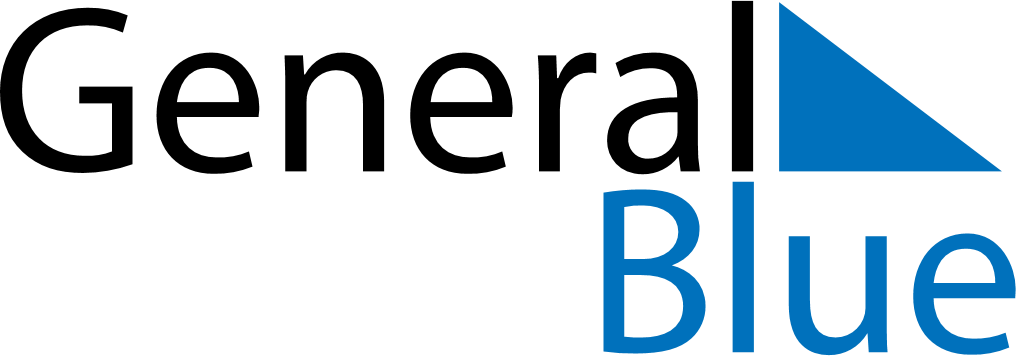 February 2029February 2029February 2029February 2029MalawiMalawiMalawiMondayTuesdayWednesdayThursdayFridaySaturdaySaturdaySunday12334567891010111213141516171718Eid al Fitri1920212223242425262728